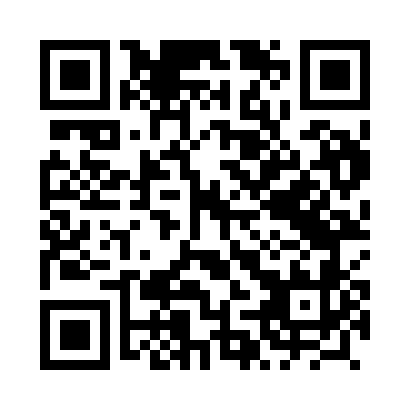 Prayer times for Kiedrowice, PolandMon 1 Apr 2024 - Tue 30 Apr 2024High Latitude Method: Angle Based RulePrayer Calculation Method: Muslim World LeagueAsar Calculation Method: HanafiPrayer times provided by https://www.salahtimes.comDateDayFajrSunriseDhuhrAsrMaghribIsha1Mon4:156:2212:545:207:279:262Tue4:126:2012:545:217:299:293Wed4:086:1712:535:237:319:324Thu4:056:1512:535:247:329:345Fri4:026:1212:535:257:349:376Sat3:596:1012:535:277:369:397Sun3:556:0812:525:287:389:428Mon3:526:0512:525:297:409:459Tue3:486:0312:525:317:429:4710Wed3:456:0012:515:327:449:5011Thu3:425:5812:515:337:469:5312Fri3:385:5612:515:357:479:5613Sat3:355:5312:515:367:499:5914Sun3:315:5112:505:377:5110:0215Mon3:275:4912:505:387:5310:0516Tue3:245:4612:505:407:5510:0817Wed3:205:4412:505:417:5710:1118Thu3:165:4212:505:427:5910:1419Fri3:125:3912:495:438:0010:1720Sat3:095:3712:495:448:0210:2021Sun3:055:3512:495:468:0410:2422Mon3:015:3212:495:478:0610:2723Tue2:575:3012:495:488:0810:3024Wed2:525:2812:485:498:1010:3425Thu2:485:2612:485:508:1210:3826Fri2:445:2412:485:528:1310:4127Sat2:395:2112:485:538:1510:4528Sun2:375:1912:485:548:1710:4929Mon2:365:1712:485:558:1910:5130Tue2:355:1512:475:568:2110:52